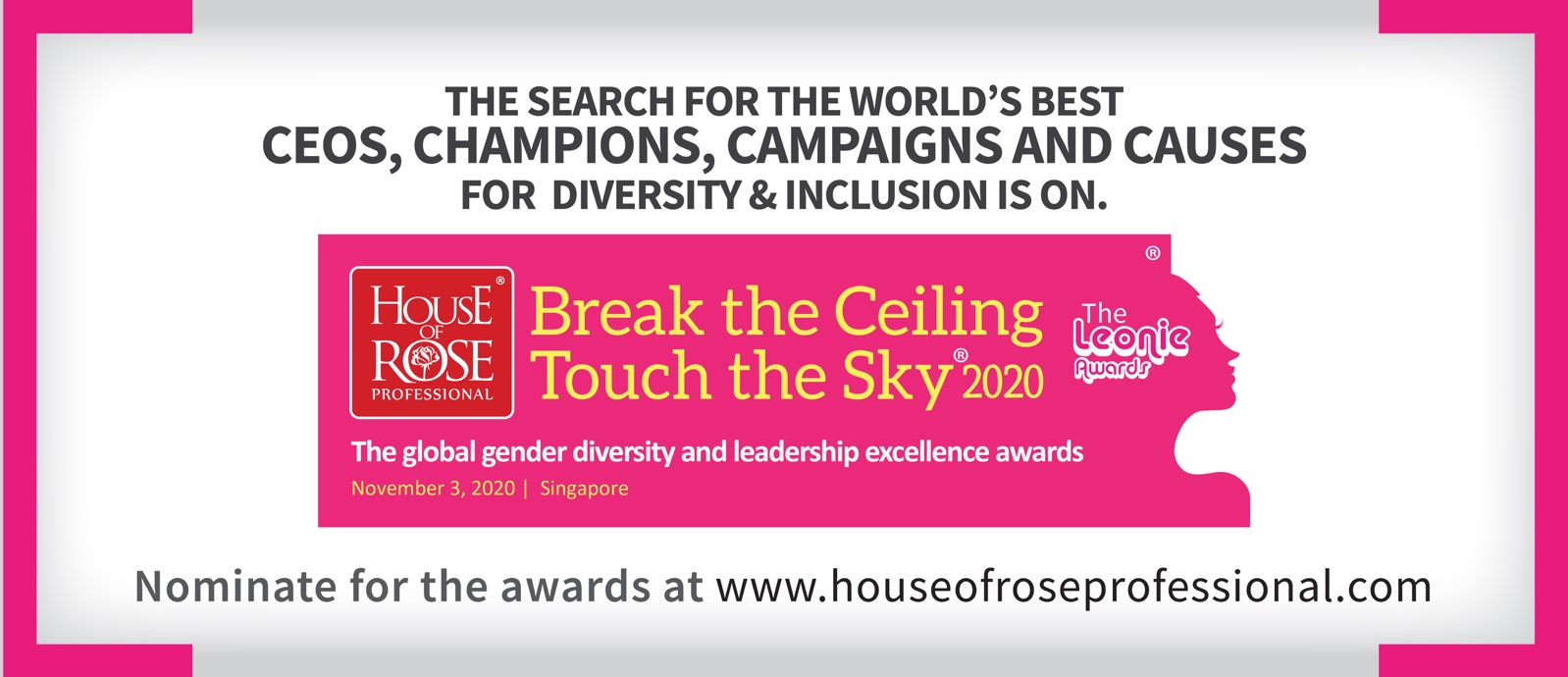 HOUSE OF ROSE PROFESSIONAL’S 2020 BREAK THE CEILING TOUCH THE SKY® LEONIE AWARDS
– For global gender diversity and leadership excellence: Presented on Nov 3, 2020 evening in Singapore after the 2020 World Edition of Break the ceiling touch the sky® (Subject to COVID-19 restrictions permitting face to face events or else will be presented virtually)Company Name:Leader filling this form/ Company Rep Name: Office email:Telephone No:Category for which Nominated (Please tick from below):  Best Companies For Diversity & Inclusion The most inspirational overall Diversity & Inclusion strategy/ program that encompasses all forms of diversity – gender, nationality, race, disability, style, etc.  Could be national / regional / global.  Clear track record of the intervention having measurable success.Integrates  diversity & inclusion as fundamental to its business successAdvances women/diverse talent across management levels – hiring, growing and promoting women leaders – Has strong female representation on its BoardProvides excellent workplace and support facilities for leadership , no pay gap between the gendersInnovates to share and reapply diversity  & inclusion practices from within and withoutSupports diversity & inclusion  across industry by supporting external forums like Break the ceiling touch the sky in real and tangible ways – time and moneyBest CEO’s Leading on Diversity & Inclusion  Listing of Best CEOs/General Managers for  diversity and the advancement of women in leadership. And overall Diversity & Inclusion.  Highlights the top 101 CEOs/General Managers who have best integrated and leveraged gender diversity as a competitive advantage for their organization.Role models diversity best practicesEnsures gender balanced representation on his/her leadership teamMakes his leaders accountable for gender diversity/D&I being unlocked as core to the company’s business versus nice to haveProves the positive impact of diversity on business resultsSupports diversity across industry by supporting external forums like Break the ceiling touch the sky in real and tangible ways – time and moneyBest Human Resources Leaders Listing of Best HR gender diversity champions – Highlights the outstanding achievements of the Head of Diversity in an organization that has demonstrated outstanding leadership and commitment to leading and executing the gender diversity agenda through the organization and beyond.Is able to make a case for diversity & inclusion and get engagement/financial support from his/her leadership for execution.Constantly innovates, shares and reapplies best practices on gender diversity to the benefit of his or her companyRole models collaboration to step change advancement of women in his/her industryActively supports participation of his/her Company’s teams at external Forums such as Break the ceiling touch the sky® versus  just seeking to promote company at such forumsHas an active strategy in place to make gender diversity core to his Company’s successBest Diversity & Inclusion LeadersListing of Best HR gender diversity champions – Highlights the outstanding achievements of the Head of Diversity in an organization that has demonstrated outstanding leadership and commitment to leading and executing the gender diversity agenda through the organization and beyond.Is able to make a case for diversity & inclusion and get engagement/financial support from his/her leadership for execution.Constantly innovates, shares and reapplies best practices on gender diversity to the benefit of his or her companyRole models collaboration to step change advancement of women in his/her industryActively supports participation of his/her Company’s teams at external Forums such as Break the ceiling touch the sky® versus  just seeking to promote company at such forumsHas an active strategy in place to make gender diversity core to his Company’s success Best Marketing Campaigns/MarketersGender Diversity Marketing and activation Campaign of the year Award. This award recognizes a marketing effort  or campaign that has played a major role in supporting gender diversity or the advancement of women in the workplace both in talk and in “walk” and the Marketing leader behind the effortDelivers a specific and tangible business result based on a unique diversity & inclusion  insightCuts through the industry clutter and rises above the negativity associated with lack of progress on diversity & inclusion Has a direct and traceable impact on the lives of the target of the campaignIs potentially reapplicable for other brands/ companies to reapply and further impact diversityIs consistent with the “business with purpose” credo Best Inspirational Women LeadersThe most inspirational woman leader of the year award recognises the significant contributions a female leader has made not just to her business, but also as an inspirational role model for other professional women and in her community.Outstanding woman in business that towers above peers for her contribution to her business but also to society and to gender diversity in particularHas actively supported gender diversity as one of her key principles on her road to successHas a proven track record of empowering other women leaders and is a mentor for men as wellIs regarded as a game changer in her industry based on her business results but also on the manner in which she delivers those resultsIs a champion “teacher” – her organizations continue to bloom long after she has left them  Best Male Champions for Gender Diversity /Diversity & InclusionListing of Best Male Champions who supports gender diversity and the advancement of women. Celebrates a male leader who has demonstrated outstanding commitment to the advancement of women in leadership and overall progress of gender diversity.Makes a strong case for gender diversity based on fact and specific actions versus hyperboleVisibly demonstrates advocacy for the advancement of womenSupports gender diversity on his team and ensures fair opportunities for women leadersSuitably supports the delegation of women leaders to industry learning events and summitsIs available as a trusted member to women in leadership Best HR Team/ D&I TeamRecognises the best entire D&I teams of a Company versus an individual for inspirational D&I leadership within their own Company and within the broader industry. Recognizes the teams contribution to collaborating for greater impact with multiple companies.Has an outstanding track record of advancing Diversity & Inclusion in their CompanyHas demonstrably built a pipeline of women leaders for senior leadership positionsContinues to role model mentorship and advocacy for women leaders and gender diversityHas built a sustainable business model leveraging gender diversity and inclusionShares their knowledge internally within his company and outside (recognised beyond their company as an outstanding team)THREE STEPS TO COMPLETE NOMINATIONS: Nominating leader  downloads and fills out nomination form – one per entry and outlines in 1000 words and makes the case with fact, testimonials and data for this particular entry. Nominating leader then makes contribution of 150 USD for each award nomination. 75% of this entry fee is donated to charity.   Nominating leaders email entries by Aug 15, 2020  to breaktheceilingtouchthesky@houseofroseprofessional.com  and cc anthony@houseofroseprofessional.com along with  receipt number from paypal.  WHAT HAPPENS NEXT: Shortlist of Finalists per category  will be decided by jury and finalists informed by Sept 30,  2020  Top 10  rankings will be announced at the Awards Ceremony of Break the ceiling touch the sky® Leonie Awards on Nov 3, 2020  alongside the 2020 World Edition of Break the ceiling touch the sky®Please note that  Finalists  for the awards will be expected to have a minimum of 5 delegates signed up for the 2020 World Edition of Break the ceiling touch the sky® 2020 . Registration for the summit enables free access to the Leonie awards session.  EXPOSURE FOR THE AWARD FINALISTS AND WINNERS: Finalists in each category are recognized in summit brochure of the 2020 World Edition of Break the ceiling touch the sky® Winners celebrated in special Leonie awards EDMs circulated to 5000 influencers across the world from House of Rose Professional’s proprietary database of C suite leaders and other Company promotional vehicles Special promotion via network partner publication/mediaNews release on winners within 24 hours of awards ceremonyAdditional profiling as possible in relevant media